INVITATIONtoINTERNATIONAL SCIENTIFIC CONFERENCE THEME:„GLOBAL ECONOMIC AND FINANCIAL RISKS: NEW CHALLENGES AFTER COVID-19” 24-25 September 2020  Blagoevgrad, BulgariaDEAR COLLEAGUES,On behalf of the Programme Committee and Organizing Committee, I am pleased to invite you to the International Scientific Conference „GLOBAL ECONOMIC AND FINANCIAL RISKS: NEW CHALLENGES AFTER COVID-19”. The conference is organized by Laboratory for Econometric Studies to Faculty of Economics of South-West University "Neofit Rilski" – Blagoevgrad and in cooperation with:1. Union of Economists in Bulgaria	2. Union of Scientists in Bulgaria - Branch BlagoevgradPROGRAMME COMMITTEE:Assoc. Prof. Preslav Dimitrov, Ph.D. – Programme Committee Chair, Dean of the Faculty of Economics, SWU “Neofit Rilski” – Blagoevgrad, Bulgaria and Head of Tourism Department of the Faculty of Economics, SWU “Neofit Rilski” – Blagoevgrad, Bulgaria Prof. Dr. Tatiana Hubenova-Delissivkova – Programme Committee Vice-Chair and President of Union of Economists in BulgariaAssoc. Рrof. Vyara Kyurova, Ph.D. - Vice-Dean of the Faculty of Economics, SWU “Neofit Rilski” – Blagoevgrad, BulgariaAssoc. Prof. Maria Stankova, Ph.D. - Vice-Dean of the Faculty of Economics, SWU “Neofit Rilski” – Blagoevgrad, BulgariaAssoc Prof. Vladimir Tsenkov Ph.D. - Scientific Secretary of the Faculty of Economics, SWU “Neofit Rilski” – Blagoevgrad, BulgariaProf. Maria Kicheva-Kirova Ph.D. – Head of Economics Department of the Faculty of Economics, SWU “Neofit Rilski” – Blagoevgrad, BulgariaAssoc. Prof. Milena Filipova, Ph.D. – Head of Department of “Management and Marketing” of the Faculty of Economics, SWU “Neofit Rilski” – Blagoevgrad, BulgariaAssoc. Prof. Elena Stavrova​, Ph.D. - Head of Department of “Finance and Accounting” of the Faculty of Economics, SWU “Neofit Rilski” – Blagoevgrad, BulgariaORGANIZING COMMITTEE:Assoc. Prof. Elena Stavrova, Ph.D. – Organizing Committee ChairAssoc. Prof. Ivan Todorov, Ph. D. - Department of “Finance and Accounting” of the Faculty of Economics, SWU “Neofit Rilski” – Blagoevgrad, BulgariaAssoc. Prof. Desislava Stoilova, Ph.D.   - Department of “Finance and Accounting” of the Faculty of Economics, SWU “Neofit Rilski” – Blagoevgrad, BulgariaChief Assist. Prof. Stoyan Tanchev, Ph.D. - Department of “Finance and Accounting” of the Faculty of Economics, SWU “Neofit Rilski” – Blagoevgrad, BulgariaChief Assist. Prof. Ani Stoykova, Ph.D. - Department of “Finance and Accounting” of the Faculty of Economics, SWU “Neofit Rilski” – Blagoevgrad, BulgariaAssist. Prof. Mariya Paskaleva, Ph.D.  - Department of “Finance and Accounting” of the Faculty of Economics, SWU “Neofit Rilski” – Blagoevgrad, BulgariaAssist. Prof. Miglena Trencheva, Ph.D.  - Department of “Finance and Accounting” of the Faculty of Economics, SWU “Neofit Rilski” – Blagoevgrad, BulgariaAssist. Prof.  Nikolay Patonov, Ph.D.  - Department of “Finance and Accounting” of the Faculty of Economics, SWU “Neofit Rilski” – Blagoevgrad, BulgariaAssist. Prof. Kalina Durova, Ph.D.  - Department of “Finance and Accounting” of the Faculty of Economics, SWU “Neofit Rilski” – Blagoevgrad, BulgariaSCIENTIFIC FIELDSRisk analysis, risk assessment and risk managementEarly warning and financial vulnerabilityFinancial safety and securityPolitical and socio-economic riskInsuranceEconomic riskCyber riskRisk Management in Critical InfrastructureCrisis managementSafety, Security and Risk ManagementTourism EconomicsEducation and trainingFinancial resource management and financial forecastingPolicy, Planning and ManagementBusiness analysis, models and operational practicesSupply chain management and distribution channels in times of crisisConsumer behavior, consumption behavior, consumer decision-making and experience, consumer satisfactionCompetitiveness, sustainability and corporate social responsibilityDigital transformation in the tourismSmart cities, mobile technologies, machine learning, database analysisDigital economyHuman resource management and strategic leadership developmentManaging Change, Creativity and InnovationCase studyThe conference will be held at the UMC - Bachinovo in the vicinity of Blagoevgrad, and the case of complicated epidemic conditions - online. We expect you to share your research results in an interdisciplinary forum.       	Applications for participation with your report in English or Bulgarian should be sent to the following address: financeaccounting@abv.bg  no later than 30.06.2020. The full report should be submitted to e-mail financeaccounting@abv.bg by September 1, 2020.   	The conference will be entered in the Register of Scientific Activity at the Ministry of Education and Science.Papers that pass the double review will be published in English in the journals:    „Finance“:  http://financebg.com/    „Economic and management“: http://em.swu.bg/ „Entrepreneurship“: http://ep.swu.bg/ Which are indexed in the following databases ERIHPLUS, American Economy Association, RePEc, Central and Eastern Online Library, СОЦИОНЕТ, GOOGLE SCHOLAR, DRJI, Bayerische Staat Bibliothek, MIAR, etc. IMPORTANT DATES AND DEADLINES:Until June 30, 2020 - apply for participation in the conference to the following e-mail address: financeaccounting@abv.bg By September 1, 2020 – submit the formatted papers according to the requirements to the following e-mail address: financeaccounting@abv.bg The publication fee can be paid by bank transfer or cash on the day of the conference.
For cashless payment:PARTICIPATION FEE:The publication fee for Bulgarian participants who are not from SWU "Neofit Rilski" -Blagoevgrad is BGN 60 (sixty BGN) (VAT included).
The publication fee for foreign participants is 60 euros (sixty euros).The fee can be paid on the day of the conference in the registration process or to the account of SWU "Neofit Rilski" -Blagoevgrad as follows:Bank: Municipal Bank AD
IBAN: BG97SOMB91303460613000
BIC: SOMBBGSF
For the conference of the Laboratory for Econometric Research

E-mail address:
financeaccounting@abv.bg FORMATTING REQUIREMENTSOriginal reports that are not published in other journals or conference proceedings will be accepted.Each author (individually or in co-authorship) participates with one report, which is presented in person. The reports may be presented in Bulgarian or English. The reports which will be published in the aforementioned journals must be in English.The accepted reports, prepared according to the requirements, will be published in a collection, printed, and distributed with ISBN.Each report should be presented for 20 minutes.Presentation of the conference report - PowerPoint presentation.AUTHORS’ GUIDELINES FOR PAPER FORMATTINGThe maximum paper length is 15 pages, incl. tables, figures (graphs and diagrams), and references. The title page must include:The title of the reportName and surname of the author (authors), position, and affiliation. The address forcorrespondence and the email address should be placed as a footnote.Abstract in Bulgarian and English (no more than 300 words). Key Words: in Bulgarian and English (no more than 5 words) JEL classificationFor the Bulgarian participants, the first page of the report should include the following information in Bulgarian and English: the title of the report, the names of the author (authors), position, affiliation, as well as the summary and the keywords. For foreign participants – the aforementioned elements must be written in the relevant foreign language and English. The reports will be printed in the language they are presented.  The reports should be prepared on Word 2000 or higher in A4 format (about 40 lines per page).The structure of the reports should be: Introduction  Literature review Applied methodology Sources, databases and explored periods Results from the research References The JEL classification can be found at the following link: https://www.aeaweb.org/econlit/jelCodes.php?view=jel The technical formatting of the reports must comply with the following formatting requirements:PAPER TITLE (CAPITAL LETTERS, TIMES NEW ROMAN, 14 PTS, BOLD, CENTERED *Author’s Names (Times New Roman, 12 pts, bold, centered)AbstractThe abstract will not exceed 150 words, in the Times New Roman font, 10 pts., italic 1.0 cm indent. It will mention the aim of the paper, research goals and expected results. Please use a less technical language, able to provide an overview of the paper contents for people who have no special knowledge in the field.Keywords: (Times New Roman, 10 pts., italic, 1.0 cm indent)JEL Codes: (Times New Roman, 10 pts., italic, 1.0 cm indent)1. Introduction (Times New Roman, 11 pts, bold, 1.0 cm indent, left)Body of the introduction - Times New Roman, 11 pts., justified, 1.0 cm indent, line spacing – at least 14 pt.2. The First Paragraph Title of the Paper (Times New Roman, 11 pts, bold, 1.0 cm indent, left)Body of the introduction - Times New Roman, 11 pts., justified, 1.0 cm indent, line spacing – at least 14 pt.References to other publications must be in APA style. That is, shown within the text as author's name followed by a comma, year of publication and the quoted page number - all in round brackets, e.g. (Levine, 2007, p.23). If there are more authors, the following format is used:for a work with two authors:Greenfield and Savage-Rumbaugh (1990) have acknowledged that Kanzi's linguistic development was slower than that of a human child (p. 567). Kanzi's linguistic development was slower than that of a human child (Greenfield & SavageRumbaugh, 1990, p. 567).for up to five authors:The chimpanzee Nim was raised by researchers who trained him in American Sign Language by molding and guiding his hands (Terrace, Petitto, Sanders, & Bever, 1979). In subsequent citations, use the first author's name followed by "et al." in either the signal phrase or the parentheses. Nim was able to string together as many as 16 signs, but their order appeared quite random (Terrace et al., 1979).for a work with six and more authors:Use only the first author's name followed by "et al." in the signal phrase or the parentheses. The ape language studies have shed light on the language development of children with linguistic handicaps (Savage-Rumbaugh et al., 1993).Table no. 1 – Table title (Times New Roman, 11 pts, italic, right)Source (Times New Roman, 10 pts, italic): Eurostat (Times New Roman, 9 pts.)Body - Times New Roman, 11 pts., justified, 1.0 cm indent, line spacing – at least 14 pt.2.1. The first subparagraph title (Times New Roman, 11 pts., italic, 0.75 cm indent, left)Body - Times New Roman, 11 pts., justified, 1.0 cm indent, line spacing – at least 14 pt.Figure no. 1 Figure title (Times New Roman, 11 pts., italic, centered)Source (Times New Roman, 10 pts, italic): Eurostat (Times New Roman, 10 pts.)Note: Social security contributions are included (Times New Roman, 10 pts.)Body - Times New Roman, 11 pts., justified, 1.0 cm indent, line spacing – at least 14 pt.2.2. The Second Subparagraph Title (Times New Roman, 11 pts., italic, 0.75 cm indent, left)Body - Times New Roman, 11 pts., justified, 1.0 cm indent, line spacing – at least 14 pt3. The Second Paragraph Title of the Paper (Times New Roman, 11 pts, bold, 1.0 cm indent, left)Body - Times New Roman, 11 pts., justified, 1.0 cm indent, line spacing – at least 14 pt.4. Conclusion and Recommendations (Times New Roman, 11 pts, bold, 1.0 cm indent, left)Body - Times New Roman, 11 pts., justified, 1.0 cm indent, line spacing – at least 14 pt.Acknowledgements (Times New Roman, 11 pts, bold, 1.0 cm indent, left)REFERENCES(Please, fill in the references using the most recent contributions from our journals (Economics and Management and Entrepreneurship) or journals indexed in the Web of Science and Scopus databases - at least 10)Books:Arnheim, R. (1971). Art and visual perception. Berkeley: University of California Press. When the author and publisher are identical, use the word "Author" as the name of the publisher. American Psychiatric Association. (1994). Diagnostic and statistical manual of mental disorders (4th ed.). Washington, DC: Author. Festinger, L., Riecken, H., & Schachter, S. (1956). When prophecy fails. Minneapolis: University of Minnesota Press. Roeder, K., Howdeshell, J., Fulton, L., Lochhead, M., Craig, K., Peterson, R., et.al. (1967). Nerve cells and insect behavior. Cambridge, MA: Harvard University Press. When a work has more than six authors cite the first six followed by "et al."Journal articles:Articles in journals with continuous pagination:Passons, W. (1967). Predictive validities of the ACT, SAT, and high school grades for first semester GPA and freshman courses. Educational and Psychological Measurement, 27, 1143- 1144. Articles in journals with non-continuous pagination:Sawyer, J. (1966). Measurement and prediction, clinical and statistical. Psychological Bulletin, 66 (3), 178-200.Articles in monthly periodicals:Chandler-Crisp, S. (1988, May) "Aerobic writing": a writing practice model. Writing Lab Newsletter, pp. 9-11.Article in an Internet-only journal:Kawasaki, J. L., & Raven, M.R. (1995). Computer-administered surveys in extension. Journal of Extension, 33, 252-255. Retrieved June 2, 1999, from http://joe.org/joe/index.htmlInternet technical or research reports:University of California, San Francisco, Institute for Health and Aging. (1996, November). Chronic care in America: A 21st century challenge. Retrieved September 9, 2000, from the Robert Wood Foundation Web site: http://www.rwjf.org/library/chrcareWE WISH YOU A SUCCESSFUL PARTICIPATION IN THE CONFERENCE!                                                  Prof. Gancho Ganchev, Head of the laboratory for econometric studies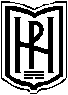 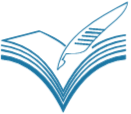 SOUTH-WEST UNIVERSITY "NEOFIT RILSKI" - BLAGOEVGRADFACULTY OF ECONOMICSLABORATORY FOR ECONOMETRIC STUDIESUnion of Economists in BulgariaUnion of Scientists in Bulgaria - Branch Blagoevgrad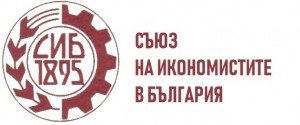 Column 1 title (Times New Roman, 9pts,bold,centered)Column 2 titleColumn 3 titleColumn 4 titleLine title Times New Roman, 10 pts., leftFigures - Times New Roman, 10 pts., rightText Times New Roman, 10 pts., left